2021數位貿易教師研習活動  2020受新冠疫情影響，邊境封鎖，加速了國際貿易的數位化進程，商業模式改變，如何在網路上掏金(資訊)、線上參展，甚至是金融支付都有更具體的發展。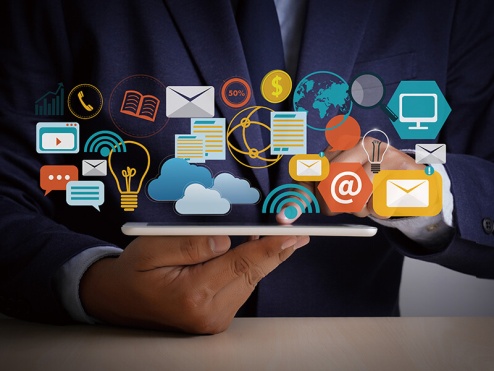   為加強產學合作，並促進全國商管、國際貿易、應用語文大專院校、高中職等相關科系老師，透過研習活動掌握最新國際貿易發展趨勢，做為國貿教學參考，特辦理本次活動，以培育符合業界需求之國貿人才。主辦單位：台北市進出口商業同業公會、中華國際經貿研究學會時    間：109年1月8日(五)上午10時-16時30分地    點：台北市進出口商業同業公會（台北市松江路350號）3-1教室報    名：限額免費參加          (以有輔導「國貿大會考」老師、貿易小尖兵新興市場實習帶隊老師優先)課 程 表：※本會保留調整議程與講師權利。因名額寶貴，經錄取後不克出席請提前告知。報名表1.報名日期：即日起至1月4日(星期一)，額滿截止。2.傳真報名：填妥資料後請回傳傳真專線：(02)2536-3328。3.網路報名：網路線上報名網址https://reurl.cc/9X8Dka4.聯絡方式：研習相關事宜請洽資訊服務組林之婷小姐，聯絡電話：(02)25813521#431。5.交通資訊：捷運行天宮站4號出口。時間課程主講人10:00-10:30致詞台北市進出口公會中華國際經貿研究學會10:30-11:30全球貿易大數據平台(Global Trade Helpdesk)介紹與商機探討外貿協會數位商務處林淑惠博士11:30-12:30區塊鏈貿易金融發展趨勢與應用邀請中12:30-13:30午餐與交流(含初步規劃之貿易局遠距實習、國貿暨跨境電商知識大賽說明)午餐與交流(含初步規劃之貿易局遠距實習、國貿暨跨境電商知識大賽說明)13:30-16:30虛擬線上展覽與會議行銷高青國際有限公司資深專員 林重佑(6年歐美亞澳與跨境電商外銷實操經歷)學校名稱    姓名所屬系(科)別        膳食□ 葷     □ 素聯絡電話辦公室：手機：        E–mail